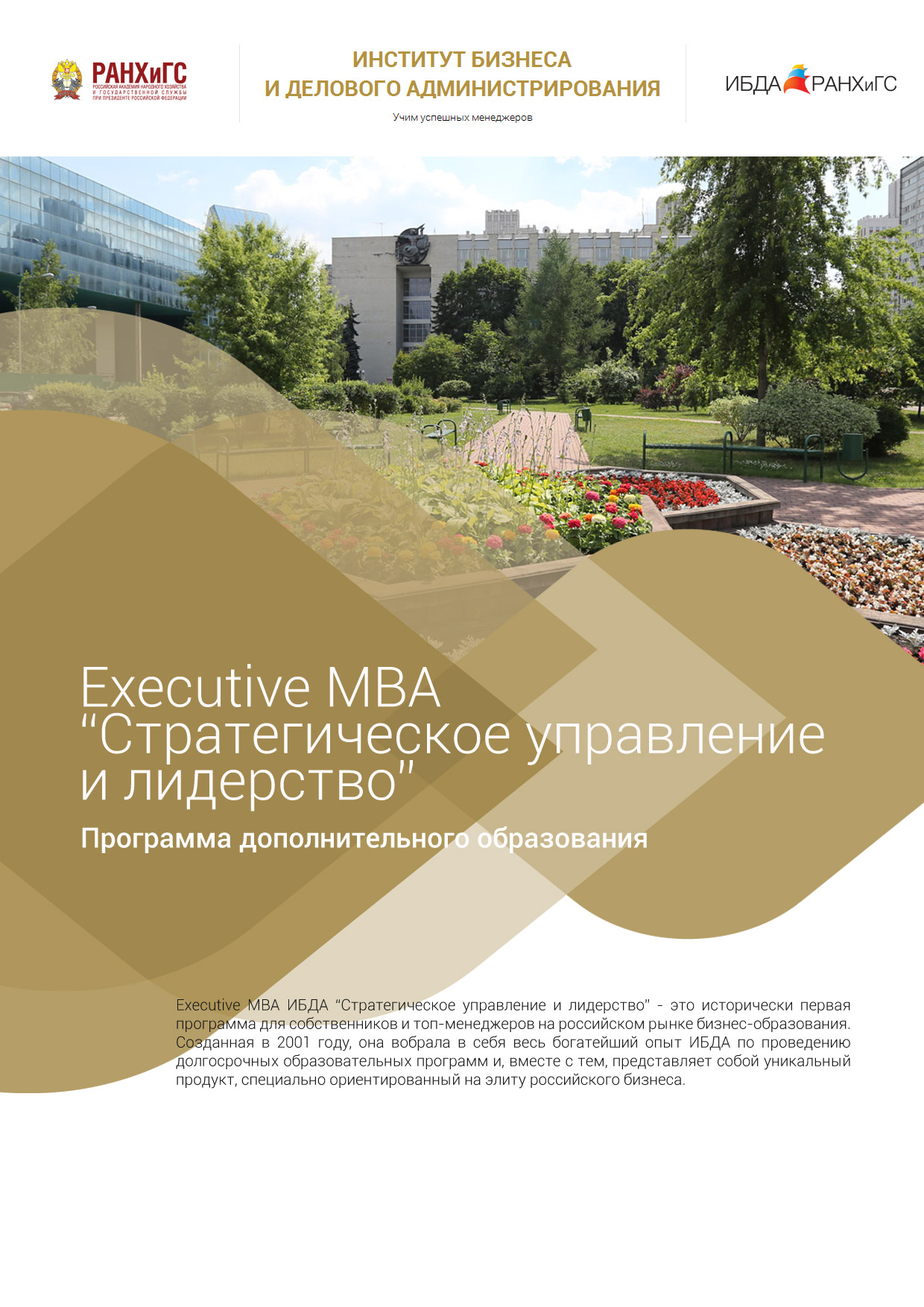 Обобщенные данные анкеты выпускниковВ какой степени программа Executive МВА соответствовала Вашим ожиданиям о комплексном, качественном бизнес-образовании (%):Изменились ли в результате обучения Ваш «управленческий кругозор» и подходы к решению сложных управленческих задач (%):Оцените в целом уровень подготовки на программе (%):Имеет ли значение диплом МВА  ИБДА РАНХиГС, имеющий международную аккредитацию Ассоциации МВА (АМВА), для карьерного роста (%):Способствует ли обучение топ-менеджеров и собственников на программе развитию бизнеса (%):Дает ли обучение на Executive МВА конкурентные преимущества, способствующие карьерному росту (%):Изменилось ли Ваше служебное положение за время обучения (%):Если изменилось, то сопровождалось ли изменение карьерным ростом (%): Посоветуете ли Вы своим коллегам, друзьям и знакомым обучаться на программе Executive МВА (или МВА) в ИБДА  (%):Собираетесь ли Вы в будущем повышать квалификацию в ИБДА на программах обновления знаний для выпускников (%):Оцените общий уровень профессорско-преподавательского состава на программе по сравнению с вузами, в которых Вы учились прежде(%):Назовите 5 лучших преподавателей ИБДА:Как Вы оцениваете уровень организации учебного процесса (%):Оцените состав слушателей Вашей группы с точки зрения уровня управленческого менталитета и способности к обучению на программе Executive МВА (%):Оцените психологический климат в группе (%):Считаете ли Вы, что связи, приобретенные в период учебы, помогут в карьере, в бизнесе, и в жизни (%):Собираетесь ли Вы продолжать сотрудничество с ИБДА в рамках Ассоциации выпускников (%):Изменилось ли за последние два года отношение бизнес сообщества к обучению на МВА (%):Как в деловом сообществе котируется ИБДА и, в частности, программа Executive МВА Института по сравнению с другими российскими школами бизнеса и программами МВА (%):Следует ли ИБДА повысить требования к самостоятельной (внеаудиторной) работе слушателей по выполнению домашних заданий, подготовке к экзаменам, написанию проектов и т.п., и  усилить  контроль  за  успеваемостью  по дисциплинам учебного плана (%):Учебный год2013/20142013/20142013/20142014/20152015/20162015/2016Номер группы30(12 чел)31(18 чел)33(16 чел)37(16 чел)39(18 чел)40(24 чел)обманутые ожидания7в целом соответствовала40425682346полностью оправдались505844596640превысила ожидания1033117Учебный год2013/20142013/20142013/20142014/20152015/20162015/2016Номер группы30(12 чел)31(18 чел)33(16 чел)37(16 чел)39(18 чел)40(24 чел)не изменилисьизменились в незначительной степени127257изменились значительно907086757872изменились радикально101872221Учебный год2013/20142013/20142013/20142014/20152015/20162015/2016Номер группы30(12 чел)31(18 чел)33(16 чел)37(16 чел)39(18 чел)40(24 чел)Неудовлетво-рительноудовлетворительно2087хорошо408880594463отлично401220335630Учебный год2013/20142013/20142013/20142014/20152015/20162015/2016Номер группы30(12 чел)31(18 чел)33(16 чел)37(16 чел)39(18 чел)40(24 чел)не имеет значения101216331114имеет небольшое значение404144173332имеет большое значение304132333322затрудняюсь ответить2068172332Учебный год2013/20142013/20142013/20142014/20152015/20162015/2016Номер группы30(12 чел)31(18 чел)33(16 чел)37(16 чел)39(18 чел)40(24 чел)не способствуетспособствует в небольшой степени2023881114способствует в значительной степени606580926658способствует в очень большой степени2012122328Учебный год2013/20142013/20142013/20142014/20152015/20162015/2016Номер группы30(12 чел)31(18 чел)33(16 чел)37(16 чел)39(18 чел)40(24 чел)не дает никаких преимуществ611дает незначительные преимущества203636333452дает значительные преимущества705864674441дает огромные преимущества10117Учебный год2013/20142013/20142013/20142014/20152015/20162015/2016Номер группы30(12 чел)31(18 чел)33(16 чел)37(16 чел)39(18 чел)40(24 чел)не изменилось507656676663изменилось502444333437Учебный год2013/20142013/20142013/20142014/20152015/20162015/2016Номер группы30(12 чел)31(18 чел)33(16 чел)37(16 чел)39(18 чел)40(24 чел)да705050804443нет305050205657Учебный год2013/20142013/20142013/20142014/20152015/20162015/2016Номер группы30(12 чел)31(18 чел)33(16 чел)37(16 чел)39(18 чел)40(24 чел)ни в коем случаескорее да, чем нет30248173314посоветую, если будут спрашивать303036333448буду рекомендовать обязательно404656503338Учебный год2013/20142013/20142013/20142014/20152015/20162015/2016Номер группы30(12 чел)31(18 чел)33(16 чел)37(16 чел)39(18 чел)40(24 чел)не собираюсь208возможно, время от времени707168837893собираюсь регулярно10292417227Учебный год2013/20142013/20142013/20142014/20152015/20162015/2016Номер группы30(12 чел)31(18 чел)33(16 чел)37(16 чел)39(18 чел)40(24 чел)намного хужехужетакой же2416814лучше874640594458намного лучше133044335628Учебный год2013/20142013/20142013/20142014/20152015/20162015/2016Номер группы30(12 чел)31(18 чел)33(16 чел)37(16 чел)39(18 чел)40(24 чел)Преподаватели1.Кочеткова А.И. (8)2.Арутюнян Т.К. (7)3.Альтшулер И.Г., Макарова И.К. (6)4.Каневский А.И, Карлик М.А. (4)5.Шеремета П. (3)6.Трусов Г.Л. (2)7.Кулешов В.В.1.Арутюнян Т.К. Кочеткова А.И. (15)2.Альтшулер И.Г. (11)3.Карлик М.А. (9)4.Чеканский А.Н. (8)5.Шеремета П., Зайцев М.Г., Мосина Л.М. (4)6.Баринов А.Я., Теслинов А.Г. (3)7.Трусов Г.Л. – 28.Гапоненко А.Л., Ляско А.К.  (1)1.Арутюнян Т.К., Карлик М.А.  (9)2.Кочеткова А.И. (8)3.Теслинов А.Г. (7)4.Мосина Л.М. (5)5.Чеканский А.Н. (4)6.Альтшулер И.Г., Долина Н.В. (3)7.Зайцев М.Г., Шеремета П. (2)8.Мясоедов С.П., Борисова Л.Г., Солдатов А.Г., Ляско А.К., Каневский А.И., Каталевский Д. (1)1.Арутюнян Т.К. /11/2.Кочеткова А.И., Альтшулер И.Г., Карлик М.А. /10/3.Ляско А.К. /6/4.Долина Н.В., Мосина Л.М. /3/5.Макарова И.К. /2/1.Арутюнян Т.К /9/2.Альтшулер И.Г., Кочеткова А.И. /6/3.Мосина Л.М., Карлик М.А., Чеканский А.Н. /5/4.Теслинов А.Г. /4/5.Власова А., Овсянников /2/6.Кундрота В., Солдатов А.А., Мясоедов С.П., Баринов А.Я., Кулешов В.В. /1/1.Кочеткова А.И (12)2.Альтшелер И.Г. (10)3.Мосина Л.М. (9)4.Арутюнян Т.К. (8)5.Чеканский А.Н. (7)6.Теслинов А.Г., Баринов А.Я., Карлик М.А., Ляско А.К. (4)7. Мосина Л.М., Дубовик М.Ф., Лязуткин (2)8. Мясоедов С.П., Солдатов А., Смехов Л, Овсянников А.А. (1)Учебный год2013/20142013/20142013/20142014/20152015/20162015/2016Номер группы30(12 чел)31(18 чел)33(16 чел)37(16 чел)39(18 чел)40(24 чел)оч. низкийнизкийсредний4032241123высокий605468607870оч. высокий4616117Учебный год2013/20142013/20142013/20142014/20152015/20162015/2016Номер группы30(12 чел)31(18 чел)33(16 чел)37(16 чел)39(18 чел)40(24 чел)слабыйпосредствен-ный1887сильный605580594431оч. сильный402720335662Учебный год2013/20142013/20142013/20142014/20152015/20162015/2016Номер группы30(12 чел)31(18 чел)33(16 чел)37(16 чел)39(18 чел)40(24 чел)плохойсредний6хороший205656502230превосходный803844507870Учебный год2013/20142013/20142013/20142014/20152015/20162015/2016Номер группы30(12 чел)31(18 чел)33(16 чел)37(16 чел)39(18 чел)40(24 чел)нетвряд ли616813может быть102436242213скорее всего, помогут402916354428обязательно помогут504132333446Учебный год2013/20142013/20142013/20142014/20152015/20162015/2016Номер группы30(12 чел)31(18 чел)33(16 чел)37(16 чел)39(18 чел)40(24 чел)нет8вряд ли202412813да807088848987активно611Учебный год2013/20142013/20142013/20142014/20152015/20162015/2016Номер группы30(12 чел)31(18 чел)33(16 чел)37(16 чел)39(18 чел)40(24 чел)интерес к обучению на МВА возрастает502524515633интерес к обучению на МВА снижается2013161121отношение к обучению на МВА не изменяется10435233227затрудняюсь ответить20198161139Учебный год2013/20142013/20142013/20142014/20152015/20162015/2016Номер группы30(12 чел)31(18 чел)33(16 чел)37(16 чел)39(18 чел)40(24 чел)плохониже среднего87на среднем уровне13выше среднего206328одна из лучших7081365172самая лучшая10161007затрудняюсь ответить163314Учебный год2013/20142013/20142013/20142014/20152015/20162015/2016Номер группы30(12 чел)31(18 чел)33(16 чел)37(16 чел)39(18 чел)40(24 чел)нет, не следует904420674470да, следует обязательно105680335630